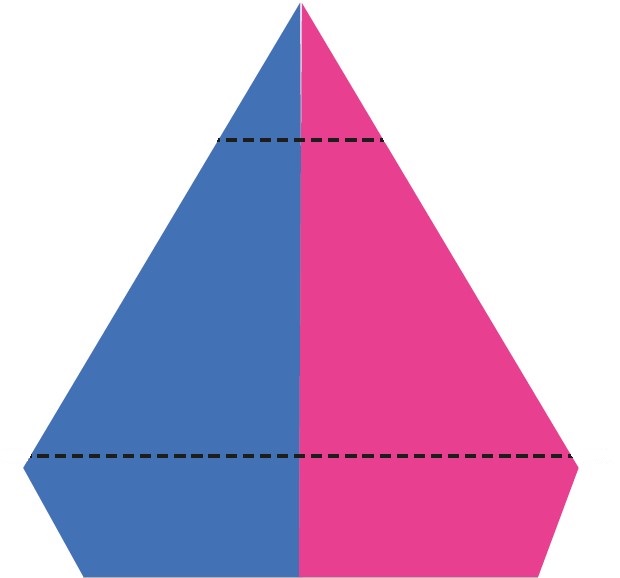 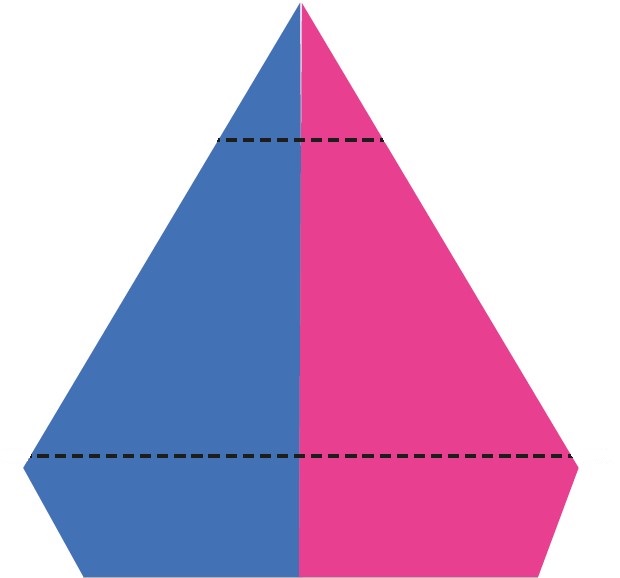    10) Aşağıda grafikte ülkemizdeki nüfus artış hızları verilmiştir. Grafiğin altındaki soruları cevaplayınız. (10P) 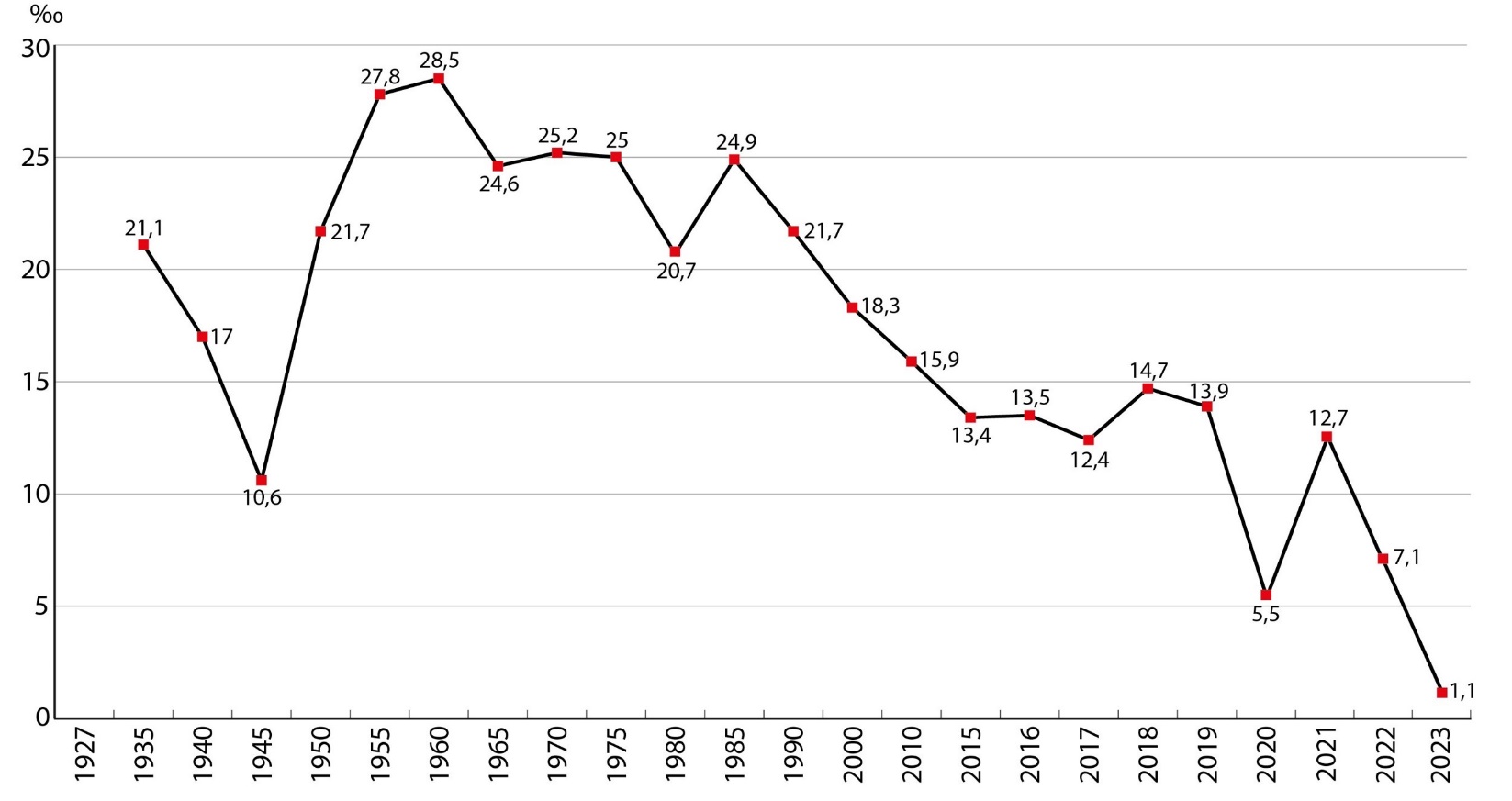  Hangi yılda nüfus artış hızımız en düşüktür? Bu durumun nedenini yazınız.     …………………………………………………………………………………………………………………………………….. 1945 yılında nüfus artış hızımızın düşmesine neden olan faktör nedir?     ……………………………………………………………………………………………………………………………………..